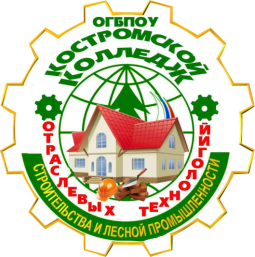 ДЕПАРТЕМАНТ ОБРАЗОВАНИЯ И НАУКИ КОСТРОМСКОЙ ОБЛАСТИОБЛАСТНОЕ ГОСУДАРСТВЕННОЕ БЮДЖЕТНОЕ ПРОФЕССИОНАЛЬНОЕ ОБРАЗОВАТЕЛЬНОЕ УЧРЕЖДЕНИЕ«Костромской колледж отраслевых технологий строительства и лесной промышленности»  Утверждена приказом директора ОГБПОУ «Костромской колледж отраслевых технологий строительстваи лесной промышленности» № ___ от ______августа 2023 г.к ПООП по профессии: 35.02.12 Садово-парковое и ландшафтное строительство профиль естественно-научныйРАБОЧАЯ ПРОГРАММА ПРОФЕССИОНАЛЬНОГО МОДУЛЯПМ.04 Проектирование объектов садово-паркового и ландшафтного строительстваМДК.04.01	Основы проектирования объектов садово-паркового строительстваОбязательный профессиональный блок2023 г.Содержание программы реализуется в процессе освоения основной образовательной программы с получением среднего общего образования, разработанной в соответствии с требованиями ФГОС СОО, а также с учётом требований ФГОС СПО 35.02.12 Садово-парковое и ландшафтное строительство Организация-разработчик:ОГБПОУ «Костромской колледж отраслевых технологий строительства и лесной промышленности»Разработчик:Шепель Наталья Сергеевна, преподаватель высшей квалификационной категорииСОДЕРЖАНИЕ1. ОБЩАЯ ХАРАКТЕРИСТИКА РАБОЧЕЙ ПРОГРАММЫПРОФЕССИОНАЛЬНОГО МОДУЛЯПМ.04 Проектирование объектов садово-паркового и ландшафтного строительства1.1. Цель и планируемые результаты освоения профессионального модуля В результате изучения профессионального модуля обучающихся должен освоить основной вид деятельности Техническое и организационное обеспечение производства работ одного вида (благоустройство, озеленение, техническое обслуживание, содержание) на территориях и объектах:Перечень общих компетенций1.1.2. Перечень профессиональных, цифровых и личностных компетенций 1.1.3. В результате освоения профессионального модуля обучающийся должен:1.2. Количество часов, отводимое на освоение профессионального модуляВсего часов  326 часовв том числе в форме практической подготовки  228 часовИз них на освоение МДК 04.01   326 часовПромежуточная аттестация     экзамен.2. Структура и содержание профессионального модуля2.1. Структура профессионального модуля 2.2. Тематический план и содержание профессионального модуля (ПМ)3. УСЛОВИЯ РЕАЛИЗАЦИИ ПРОФЕССИОНАЛЬНОГО МОДУЛЯ3.1. Для реализации программы профессионального модуля должны быть предусмотрены следующие специальные помещения:Образовательная организация, реализующая программу по специальности должна располагать материально-технической базой, обеспечивающей проведение всех видов дисциплинарной и междисциплинарной подготовки, лабораторной, практической работы обучающихся, предусмотренных учебным планом и соответствующей действующим санитарным и противопожарным правилам и нормам. Минимально необходимый для реализации ООП перечень материально - технического обеспечения, включает в себя:  Оснащение лабораторий Лаборатория «Садово-паркового и ландшафтного строительства»:- комплект учебно-методической документации;-комплект инструкционно-технологических карт для выполнения лабораторных и практических работ;- наглядные пособия (наглядный раздаточный материал, плакаты);-компьютер с лицензионным программным обеспечением и мультимедиапроектор.Лаборатория «Информационных технологий в профессиональной деятельности»:- компьютеры, - принтер, - сканер, - модем (спутниковая система), - программное обеспечение общего и профессионального назначения, - комплект учебно-методической документации.Реализация программы модуля предполагает обязательную производственную практику.3.2. Информационное обеспечение реализации программыДля реализации программы библиотечный фонд образовательной организации должен иметь печатные и/или электронные образовательные и информационные ресурсы, для использования в образовательном процессе. При формировании библиотечного фонда образовательной организации выбирается не менее одного издания из перечисленных ниже печатных изданий и (или) электронных изданий в качестве основного, при этом список может быть дополнен новыми изданиями.3.2.1. Основные печатные изданияГОСТ «Система проектной документации для строительства». Москва. 1977-1993.:ГОСТ 21.204-93. СПДС. Условные графические изображения и обозначения на чертежах генеральных планов и транспорта.ГОСТ 21.501-93. СПДС. Правила выполнения архитектурно-строительных чертежей.ГОСТ 21.101 -97.СПДС. Основные требования к проектной и рабочей документации.Лежнева Т.Н. Ландшафтное проектирование и садовый дизайн: учеб. пособие для студ. высш. учеб. заведений / Т.Н. Лежнева. - М.: Издательский центр «Академия», 2020. – 64 с.Летин А.С., Летина О.С. Информационные технологии в ландшафтной архитектуре; - М.: Изд. центр «Академия», 2019. – 320 с.Маслов А.В., Гладилина Е.Ф., Костык В.А. Геодезия : учебник для техникумов – М.: Недра , 2019 г.Неумывакин Ю.К., Смирнов А.С. Практикум по геодезии – М.: Картгеоцентр - геодезиздат, 2019 г.Сокольская О.Б. Ландшафтная архитектура: специализированные объекты: учеб. пособие для студ. высш. учеб. заведений / О.Б. Сокольская, В.С. Теодоронский, А.П. Вергунов. – М.: Издательский центр «Академия», 2019. – 224 с.Теодоронский В.С. Строительство и эксплуатация объектов ландшафтной архитектуры: учебник / В.С. Теодоронский, Е.Д. Сабо, В.А. Фролова. – М.: Изд. центр «Академия», 2020. – 352 с.3.2.2. Основные электронные изданияВасильева, В. А.  Ландшафтный дизайн малого сада : учебное пособие для среднего профессионального образования / В. А. Васильева, А. И. Головня, Н. Н. Лазарев. — 2-е изд., перераб. и доп. — Москва : Издательство Юрайт, 2021. — 184 с. — (Профессиональное образование). — ISBN 978-5-534-06117-8. — Текст : электронный // Образовательная платформа Юрайт [сайт]. — URL: https://urait.ru/bcode/473266 Гостев, В. Ф. Проектирование садов и парков : учебник для спо / Н. Н. Юскевич. — 7-е изд., стер. — Санкт-Петербург : Лань, 2021. — 344 с. — ISBN 978-5-8114-8772-1. — Текст : электронный // Лань : электронно-библиотечная система. — URL: https://e.lanbook.com/book/180817Максименко, А. П. Ландшафтное проектирование объектов озеленения : учебное пособие для спо / . — Санкт-Петербург : Лань, 2022. — 192 с. — ISBN 978-5-8114-8322-8. — Текст : электронный // Лань : электронно-библиотечная система. — URL: https://e.lanbook.com/book/187528Сокольская, О. Б. Ландшафтная архитектура: озеленение и благоустройство территорий индивидуальной застройки : учебное пособие для спо / . — 3-е изд., стер. — Санкт-Петербург : Лань, 2022. — 328 с. — ISBN 978-5-8114-9154-4. — Текст : электронный // Лань : электронно-библиотечная система. — URL: https://e.lanbook.com/book/187704Сокольская, О. Б. Специализированные объекты ландшафтной архитектуры: проектирование, строительство, содержание : учебное пособие для спо / . — Санкт-Петербург : Лань, 2022. — 708 с. — ISBN 978-5-8114-8884-1. — Текст : электронный // Лань : электронно-библиотечная система. — URL: https://e.lanbook.com/book/183253Теодоронский, В. С.  Строительство и содержание объектов ландшафтной архитектуры : учебник для среднего профессионального образования / В. С. Теодоронский, Е. Д. Сабо, В. А. Фролова ; под редакцией В. С. Теодоронского. — 4-е изд., испр. и доп. — Москва : Издательство Юрайт, 2021. — 397 с. — (Профессиональное образование). — ISBN 978-5-534-12747-8. — Текст : электронный // Образовательная платформа Юрайт [сайт]. — URL: https://urait.ru/bcode/476873Хайрутдинов, З. Н.  Теория ландшафтной архитектуры и методология проектирования : учебное пособие для среднего профессионального образования / З. Н. Хайрутдинов. — 2-е изд. — Москва : Издательство Юрайт, 2021. — 239 с. — (Профессиональное образование). — ISBN 978-5-534-12553-5. — Текст : электронный // Образовательная платформа Юрайт [сайт]. — URL: https://urait.ru/bcode/4762043.2.3. Дополнительные источники Жеребцова Г.П., Теодоровский В.С. Озеленение населенных мест: Градостроительные основы; - М.: Изд. центр «Академия», 2019. – 256 с.Интернет-ресурсы: поисковые системы Яндекс, Google.Колбовский Е. Ю. Ландшафтное планирование; - М.: Изд. центр «Академия», 2019. – 336 с.Лазарев А. Г. Ландшафтная архитектура/А. Г. Лазарев, Е. В. Лазаревна; под общ. ред. А. Г. Лазарева. — Ростов н/Д : Феникс, 2019. — 282, [2] с. : ил. — (Строительство и дизайн).Николаевская И.А. Благоустройство территорий: учебное пособие для студентов сред. проф. образования / И.А. Николаевская. – 3-е изд., стер. – М.: Издательский центр «Академия», 2020.Сервер Ф.А. Рисунок для начинающих: Пер. с нем. О.Асписовой – М. – ООО «Издательство АСТ», 2020 – 175 с., ил.Скакова А.Г. Архитектурно-графическое оформление ландшафтного проекта; - М.: Издательский центр «Академия», 2021. – 224 с.Теодоронский В. С., Горбатова В. И., Горбатов В. И. Озеленение населенных мест с основами градостроительства; - М.: Изд. центр «Академия», 2019. – 128 с.Теодоронский B.C. Садово-парковое строительство; - М.: Издательский центр «Академия», 2019. – 288 с.4. КОНТРОЛЬ И ОЦЕНКА РЕЗУЛЬТАТОВ ОСВОЕНИЯ 
ПРОФЕССИОНАЛЬНОГО МОДУЛЯОБЩАЯ ХАРАКТЕРИСТИКА РАБОЧЕЙ ПРОГРАММЫ ПРОФЕССИОНАЛЬНОГО МОДУЛЯ         4СТРУКТУРА И СОДЕРЖАНИЕ ПРОФЕССИОНАЛЬНОГО МОДУЛЯУСЛОВИЯ РЕАЛИЗАЦИИ ПРОФЕССИОНАЛЬНОГО МОДУЛЯ7 14КОНТРОЛЬ И ОЦЕНКА РЕЗУЛЬТАТОВ ОСВОЕНИЯ                ПРОФЕССИОНАЛЬНОГО МОДУЛЯ                                                                  17КодНаименование общих компетенцийОК 01Выбирать способы решения задач профессиональной деятельности применительно к различным контекстамОК 02Использовать современные средства поиска, анализа и интерпретации информации, и информационные технологии для выполнения задач профессиональной деятельности.ОК 03Планировать и реализовывать собственное профессиональное и личностное развитие, предпринимательскую деятельность в профессиональной сфере, использовать знания по финансовой грамотности в различных жизненных ситуацияхОК 04Эффективно взаимодействовать и работать в коллективе и командеОК 05Осуществлять устную и письменную коммуникацию на государственном языке Российской Федерации с учетом особенностей социального и культурного контекстаОК 06Проявлять гражданско-патриотическую позицию, демонстрировать осознанное поведение на основе традиционных общечеловеческих ценностей, в том числе с учетом гармонизации межнациональных и межрелигиозных отношений, применять стандарты антикоррупционного поведенияОК 07Содействовать сохранению окружающей среды, ресурсосбережению, применять знания об изменении климата, принципы бережливого производства, эффективно действовать в чрезвычайных ситуацияхОК 08Использовать средства физической культуры для сохранения и укрепления здоровья в процессе профессиональной деятельности и поддержания необходимого уровня физической подготовленностиОК 09Пользоваться профессиональной документацией на государственном и иностранном языкахКодНаименование видов деятельности и профессиональных компетенцийВД ХТехническое и организационное обеспечение производства работ одного вида (благоустройство, озеленение, техническое обслуживание, содержание) на территориях и объектахПК 1.1Выполнять подготовку к производству работ одного вида на территориях и объектахПК 1.2Осуществлять оперативное управление производством работ одного вида на территориях и объектахПК 1.3Контролировать качество производства работ одного вида на территориях и объектахПК 1.4Осуществлять материально-техническое обеспечение производства работ одного вида на территориях и объектахПК1.5Выполнять руководство работниками при производстве работ одного вида на территориях и объектахПрофессиональные компетенции для цифровой экономикиПК1.1-ПК1.2ЦК2(Инновационность)способность воспринимать, выделять, дорабатывать и внедрять новые и оригинальные идеи, находить новые идеи вне общепринятой системы понятий и эффективно их представлятьПК1.3-ПК1.4ЦК1(Когнитивныекомпетенции)аналитичность в отношении информации, поступающей из электронной среды, критическое мышлениеПК1.5ЦК 7(Навыки работыс информацией)владение способами ориентации в различных источниках информации, поиск необходимых данных, информации и цифрового контента,ЛР4Проявляющий и демонстрирующий уважение к труду человека, осознающий ценность собственного труда и труда других людей. Экономически активный, ориентированный на осознанный выбор сферы профессиональной деятельности с учетом личных жизненных планов, потребностей своей семьи, российского общества. Выражающий осознанную готовность к получению профессионального образования, к непрерывному образованию в течение жизни. Демонстрирующий позитивное отношение к регулированию трудовых отношений. Ориентированный на самообразование и профессиональную переподготовку в условиях смены технологического уклада и сопутствующих социальных перемен. Стремящийся к формированию в сетевой среде личностно и профессионального конструктивного «цифрового следа»Иметь практический опыт- ознакомления с проектной и разрешительной документацией на производство работ одного вида (благоустройство, озеленение, техническое обслуживание, содержание) на территориях и объектах;- определения потребности производства работ одного вида (благоустройство, озеленение, техническое обслуживание, содержание) на территориях и объектах;- оформления заявок на материально-техническое обеспечение производства работ одного вида (благоустройство, озеленение, техническое обслуживание, содержание) на территориях и объектах, включая средства индивидуальной защиты работников при производстве работ на территориях и объектах;- разработки и выдачи производственных заданий работникам на выполнение работ одного вида (благоустройство, озеленение, техническое обслуживание, содержание) на территориях и объектах, способность осуществлять (организовывать) образовательную деятельность в условиях информационной среды, способность к продуктивному (творческому) самовыражению в информационной средеУметь- определять номенклатуру и осуществлять расчет объемов (количества) и графика поставки строительных материалов, конструкций, изделий, оборудования и других видов материально-технических ресурсов в соответствии с производственными заданиями и календарными планами производства работ на территориях и объектах;- рассчитывать объемы производственных заданий в соответствии с имеющимися материально-техническими ресурсами, специализацией и квалификацией бригад, звеньев и отдельных работников;- определять соответствие технологии и результатов осуществляемых видов работ по благоустройству, озеленению, техническому обслуживанию и содержанию территорий и объектов нормативным техническим документам, техническим условиям, технологическим картам, картам трудовых процессов;- определять санитарное состояние территорий и объектов к началу производства работ в соответствии с методикой оценки согласно утвержденным региональным или муниципальным нормативно-правовым документам, использование защитных устройств, защита личных данных и конфиденциальности, анализ и оценка угрозы и рисков информационной безопасности, осуществление мер противодействия нарушениям информационной безопасностиЗнать- государственные стандарты, нормативно-техническая документация по организации производства работ по благоустройству, озеленению, техническому обслуживанию и содержанию территорий и объектов;- методы определения видов, сложности и объемов производственных заданий;- требования к благоустройству и озеленению территорий различного назначения;- порядок производства работ по благоустройству, озеленению, техническому обслуживанию и содержанию территорий и объектов;- ассортимент деревьев, кустарников и травянистых растений, процессы жизнедеятельности растений, их зависимость от условий окружающей среды, владение способами ориентации в различных источниках информации, поиск необходимых данных, информации и цифрового контента, оценка качества данных, информации и цифрового контентаКоды профессиональных общих компетенцийНаименования разделов профессионального модуляВсего, час.В т.ч. в форме практической. подготовкиОбъем профессионального модуля, ак. час.Объем профессионального модуля, ак. час.Объем профессионального модуля, ак. час.Объем профессионального модуля, ак. час.Объем профессионального модуля, ак. час.Объем профессионального модуля, ак. час.Объем профессионального модуля, ак. час.Объем профессионального модуля, ак. час.Объем профессионального модуля, ак. час.Объем профессионального модуля, ак. час.Коды профессиональных общих компетенцийНаименования разделов профессионального модуляВсего, час.В т.ч. в форме практической. подготовкиОбучение по МДКОбучение по МДКОбучение по МДКОбучение по МДКОбучение по МДКОбучение по МДКОбучение по МДКОбучение по МДКПрактикиПрактикиКоды профессиональных общих компетенцийНаименования разделов профессионального модуляВсего, час.В т.ч. в форме практической. подготовкиВсегоВ том числеВ том числеВ том числеВ том числеВ том числеВ том числеВ том числеПрактикиПрактикиКоды профессиональных общих компетенцийНаименования разделов профессионального модуляВсего, час.В т.ч. в форме практической. подготовкиВсегоЛабораторных. и практических. занятийКурсовых работ (проектов)Самостоятельная работаПромежуточная аттестацияУчебнаяУчебнаяУчебнаяУчебнаяПроизводственная1234567891010101011ПК1.1-1.2ОК 01-09Раздел 1. Вычерчивание чертежей объектов садово-паркового и ландшафтного строительства74507450--7272727272ПК 1.3-1.5ОК 01-09 Раздел 2 Проектирование объектов садово-паркового и ландшафтного строительства252178252178--72727272108Производственная практика (по профилю специальности), часов (если предусмотрена итоговая (концентрированная практика)----Промежуточная аттестацияВсего:326228326228--144144180Наименование разделов и тем профессионального модуля (ПМ), междисциплинарных курсов (МДК)Содержание учебного материала,лабораторные работы и практические занятия, самостоятельная учебная работа обучающихся, курсовая работа (проект) Содержание учебного материала,лабораторные работы и практические занятия, самостоятельная учебная работа обучающихся, курсовая работа (проект) Объем, ак. ч / в том числе в форме практической подготовки, ак. чОбъем, ак. ч / в том числе в форме практической подготовки, ак. чКод ПК, ОККод ПК, ОККод Н/У/З12233445МДК 04.01 Основы проектирования объектов садово-паркового строительстваМДК 04.01 Основы проектирования объектов садово-паркового строительстваМДК 04.01 Основы проектирования объектов садово-паркового строительства228228ПК 1.1ОК 1,2, 4ЦК 2ЛР 4ПК 1.1ОК 1,2, 4ЦК 2ЛР 4Н 1.1.01/ ПО 1.1.01Н 1.1.01/ ПО 1.1.01З 1.1.01Раздел 1. Вычерчивание чертежей объектов садово-паркового и ландшафтного строительстваРаздел 1. Вычерчивание чертежей объектов садово-паркового и ландшафтного строительстваРаздел 1. Вычерчивание чертежей объектов садово-паркового и ландшафтного строительстваПК 1.1ОК 1,2, 4ЦК 2ЛР 4ПК 1.1ОК 1,2, 4ЦК 2ЛР 4Н 1.1.01/ ПО 1.1.01Н 1.1.01/ ПО 1.1.01З 1.1.01Тема 1.1. Правила оформления чертежей Содержание Содержание 1212ПК 1.1ОК 1,2, 4ЦК 2ЛР 4ПК 1.1ОК 1,2, 4ЦК 2ЛР 4Н 1.1.01/ ПО 1.1.01Н 1.1.01/ ПО 1.1.01З 1.1.01Тема 1.1. Правила оформления чертежей Современные методы разработки и получения чертежей. Форматы. Основная надпись. Линии чертежа. Шрифты чертёжные. Масштабы. Современные методы разработки и получения чертежей. Форматы. Основная надпись. Линии чертежа. Шрифты чертёжные. Масштабы. 22ПК 1.1ОК 1,2, 4ЦК 2ЛР 4ПК 1.1ОК 1,2, 4ЦК 2ЛР 4Н 1.1.01/ ПО 1.1.01Н 1.1.01/ ПО 1.1.01З 1.1.01Тема 1.1. Правила оформления чертежей Нанесение размеров. Геометрические построения. Креативность как способ мышления.Нанесение размеров. Геометрические построения. Креативность как способ мышления.22ПК 1.1ОК 1,2, 4ЦК 2ЛР 4ПК 1.1ОК 1,2, 4ЦК 2ЛР 4Н 1.1.01/ ПО 1.1.01Н 1.1.01/ ПО 1.1.01З 1.1.01Тема 1.1. Правила оформления чертежей В том числе практическая подготовкаВ том числе практическая подготовка88ПК 1.1ОК 1,2, 4ЦК 2ЛР 4ПК 1.1ОК 1,2, 4ЦК 2ЛР 4Н 1.1.01/ ПО 1.1.01Н 1.1.01/ ПО 1.1.01З 1.1.01Тема 1.1. Правила оформления чертежей 1.Графическая композиция из отрезков прямых, составленная па основе линий. Креативное применение цифровых технологий.1.Графическая композиция из отрезков прямых, составленная па основе линий. Креативное применение цифровых технологий.22ПК 1.1ОК 1,2, 4ЦК 2ЛР 4ПК 1.1ОК 1,2, 4ЦК 2ЛР 4Н 1.1.01/ ПО 1.1.01Н 1.1.01/ ПО 1.1.01З 1.1.01Тема 1.1. Правила оформления чертежей 2.Графическая композиция из окружностей, составленная на основе линий.2.Графическая композиция из окружностей, составленная на основе линий.22ПК 1.1ОК 1,2, 4ЦК 2ЛР 4ПК 1.1ОК 1,2, 4ЦК 2ЛР 4Н 1.1.01/ ПО 1.1.01Н 1.1.01/ ПО 1.1.01З 1.1.01Тема 1.1. Правила оформления чертежей 3.Написание алфавита и словосочетаний узким архитектурным шрифтом.3.Написание алфавита и словосочетаний узким архитектурным шрифтом.44ПК 1.1ОК 1,2, 4ЦК 2ЛР 4ПК 1.1ОК 1,2, 4ЦК 2ЛР 4Н 1.1.01/ ПО 1.1.01Н 1.1.01/ ПО 1.1.01З 1.1.01Тема 1.2. Архитектурно-строительные чертежи Содержание Содержание 1212ПК 1.1ОК 1,2, 4ЦК 2ЛР 4ПК 1.1ОК 1,2, 4ЦК 2ЛР 4Н 1.1.01/ ПО 1.1.01Н 1.1.01/ ПО 1.1.01З 1.1.01Тема 1.2. Архитектурно-строительные чертежи Общие сведения о строительных чертежах. Чертежи планов, разрезов и фасадов зданий. Управление данными: просмотр, поиски и фильтрация данных, информации и цифрового контента.Общие сведения о строительных чертежах. Чертежи планов, разрезов и фасадов зданий. Управление данными: просмотр, поиски и фильтрация данных, информации и цифрового контента.44ПК 1.3ОК 1-5,8,9ЦК 1ЛР 4ПК 1.3ОК 1-5,8,9ЦК 1ЛР 4Н 1.1.01/ ПО 1.1.01Н 1.1.01/ ПО 1.1.01З 1.1.01Тема 1.2. Архитектурно-строительные чертежи 2. Чертежи садово-парковых сооружений.2. Чертежи садово-парковых сооружений.22ПК 1.3ОК 1-5,8,9ЦК 1ЛР 4ПК 1.3ОК 1-5,8,9ЦК 1ЛР 4Н 1.1.01/ ПО 1.1.01Н 1.1.01/ ПО 1.1.01З 1.1.01Тема 1.2. Архитектурно-строительные чертежи 3. Чертежи генеральных планов.3. Чертежи генеральных планов.22ПК 1.3ОК 1-5,8,9ЦК 1ЛР 4ПК 1.3ОК 1-5,8,9ЦК 1ЛР 4Н 1.1.01/ ПО 1.1.01Н 1.1.01/ ПО 1.1.01З 1.1.01Тема 1.2. Архитектурно-строительные чертежи В том числе практическая подготовкаВ том числе практическая подготовка44ПК 1.3ОК 1-5,8,9ЦК 1ЛР 4ПК 1.3ОК 1-5,8,9ЦК 1ЛР 4Н 1.1.01/ ПО 1.1.01Н 1.1.01/ ПО 1.1.01З 1.1.01Тема 1.2. Архитектурно-строительные чертежи 1.По заданным преподавателем исходным данным выполнить фрагмент генерального плана объекта ландшафтного проектирования. Управление информацией: взаимодействие посредством цифровых технологий.1.По заданным преподавателем исходным данным выполнить фрагмент генерального плана объекта ландшафтного проектирования. Управление информацией: взаимодействие посредством цифровых технологий.44ПК 1.3ОК 1-5,8,9ЦК 1ЛР 4ПК 1.3ОК 1-5,8,9ЦК 1ЛР 4Н 1.1.01/ ПО 1.1.01Н 1.1.01/ ПО 1.1.01З 1.1.01Тема 1.3 Основы рисованияСодержание Содержание 1818Тема 1.3 Основы рисования1. Общие понятия о рисунке. Законы. Оценка   данных,   информации   и цифрового контента.1. Общие понятия о рисунке. Законы. Оценка   данных,   информации   и цифрового контента.22ОК01-ОК09ПК1.1-ПК1.4ЦК 1,2ЛР4ОК01-ОК09ПК1.1-ПК1.4ЦК 1,2ЛР4Н 1.1.03/ ПО 1.1.03У 1.1.03З 1.1.03Тема 1.3 Основы рисования2.Рисунок геометрических тел, фигур. Работа с акварельными красками. Рисунок растительных форм.2.Рисунок геометрических тел, фигур. Работа с акварельными красками. Рисунок растительных форм.22ОК01-ОК09ПК1.1-ПК1.4ЦК 1,2ЛР4ОК01-ОК09ПК1.1-ПК1.4ЦК 1,2ЛР4Н 1.1.03/ ПО 1.1.03У 1.1.03З 1.1.03Тема 1.3 Основы рисованияВ том числе практическая подготовкаВ том числе практическая подготовка1414ОК01-ОК09ПК1.1-ПК1.4ЦК 1,2ЛР4ОК01-ОК09ПК1.1-ПК1.4ЦК 1,2ЛР4Н 1.1.03/ ПО 1.1.03У 1.1.03З 1.1.03Тема 1.3 Основы рисования1. Выполнение различных видов отмывки (ровная, ступенчатая, размывная).1. Выполнение различных видов отмывки (ровная, ступенчатая, размывная).44ОК01-ОК09ПК1.1-ПК1.4ЦК 1,2ЛР4ОК01-ОК09ПК1.1-ПК1.4ЦК 1,2ЛР4Н 1.1.03/ ПО 1.1.03У 1.1.03З 1.1.03Тема 1.3 Основы рисования2. Растительный орнамент (в полосе, по сетке, в круге).2. Растительный орнамент (в полосе, по сетке, в круге).44ОК01-ОК09ПК1.1-ПК1.4ЦК 1,2ЛР4ОК01-ОК09ПК1.1-ПК1.4ЦК 1,2ЛР4Н 1.1.03/ ПО 1.1.03У 1.1.03З 1.1.03Тема 1.3 Основы рисования3. Стилизованное изображение хвойных деревьев и кустарника. Стилизованное изображение лиственных деревьев и кустарника.3. Стилизованное изображение хвойных деревьев и кустарника. Стилизованное изображение лиственных деревьев и кустарника.44ОК01-ОК09ПК1.1-ПК1.4ЦК 1,2ЛР4ОК01-ОК09ПК1.1-ПК1.4ЦК 1,2ЛР4Н 1.1.03/ ПО 1.1.03У 1.1.03З 1.1.03Тема 1.3 Основы рисования4. Стилизованное изображение группы деревьев и кустарника.4. Стилизованное изображение группы деревьев и кустарника.22Тема 1.4 Чертежи по специальностиСодержание Содержание 3232Тема 1.4 Чертежи по специальности1. Понятие о перспективе. Элементы линейной перспективы. Воздушная перспектива1. Понятие о перспективе. Элементы линейной перспективы. Воздушная перспектива22ПК 1.1ОК 1-3,8,9ЦК 2ЛР 4ПК 1.1ОК 1-3,8,9ЦК 2ЛР 4Н 1.1.03/ ПО 1.1.03У 1.1.03З 1.1.03Тема 1.4 Чертежи по специальности2. Условные обозначения чертежей по специальности2. Условные обозначения чертежей по специальности22ПК 1.1ОК 1-3,8,9ЦК 2ЛР 4ПК 1.1ОК 1-3,8,9ЦК 2ЛР 4Н 1.1.03/ ПО 1.1.03У 1.1.03З 1.1.03Тема 1.4 Чертежи по специальности3. Выполнение чертежей по специальности.3. Выполнение чертежей по специальности.22ПК 1.1ОК 1-3,8,9ЦК 2ЛР 4ПК 1.1ОК 1-3,8,9ЦК 2ЛР 4Н 1.1.03/ ПО 1.1.03У 1.1.03З 1.1.03Тема 1.4 Чертежи по специальности4. Компьютерная графика. Основы трехмерного моделирования. Креативность как способ мышления.4. Компьютерная графика. Основы трехмерного моделирования. Креативность как способ мышления.22ПК 1.1ОК 1-3,8,9ЦК 2ЛР 4ПК 1.1ОК 1-3,8,9ЦК 2ЛР 4Н 1.1.03/ ПО 1.1.03У 1.1.03З 1.1.03Тема 1.4 Чертежи по специальностиВ том числе практическая подготовкаВ том числе практическая подготовка2424ПК 1.1ОК 1-3,8,9ЦК 2ЛР 4ПК 1.1ОК 1-3,8,9ЦК 2ЛР 4Н 1.1.03/ ПО 1.1.03У 1.1.03З 1.1.03Тема 1.4 Чертежи по специальности1. Построение перспективы цветника1. Построение перспективы цветника44ПК 1.1ОК 1-3,8,9ЦК 2ЛР 4ПК 1.1ОК 1-3,8,9ЦК 2ЛР 4Н 1.1.03/ ПО 1.1.03У 1.1.03З 1.1.03Тема 1.4 Чертежи по специальности2. Построение перспективы интерьера2. Построение перспективы интерьера44ПК 1.1ОК 1-3,8,9ЦК 2ЛР 4ПК 1.1ОК 1-3,8,9ЦК 2ЛР 4Н 1.1.03/ ПО 1.1.03У 1.1.03З 1.1.03Тема 1.4 Чертежи по специальности3. Построение перспективы аллеи3. Построение перспективы аллеи44ПК 1.1ОК 1-3,8,9ЦК 2ЛР 4ПК 1.1ОК 1-3,8,9ЦК 2ЛР 4Н 1.1.03/ ПО 1.1.03У 1.1.03З 1.1.03Тема 1.4 Чертежи по специальности4. Выполнение проектных чертежей объектов озеленения4. Выполнение проектных чертежей объектов озеленения66ПК 1.1ОК 1-3,8,9ЦК 2ЛР 4ПК 1.1ОК 1-3,8,9ЦК 2ЛР 4Н 1.1.03/ ПО 1.1.03У 1.1.03З 1.1.03Тема 1.4 Чертежи по специальности5. Выполнение проектных чертежей объектов озеленения  с использованием компьютерных программ (ArchiCAD). Креативное применение цифровых технологий.5. Выполнение проектных чертежей объектов озеленения  с использованием компьютерных программ (ArchiCAD). Креативное применение цифровых технологий.66ПК 1.1ОК 1-3,8,9ЦК 2ЛР 4ПК 1.1ОК 1-3,8,9ЦК 2ЛР 4Н 1.1.03/ ПО 1.1.03У 1.1.03З 1.1.03Раздел ПМ 2. Проектирование объектов садово-паркового и ландшафтного строительстваРаздел ПМ 2. Проектирование объектов садово-паркового и ландшафтного строительстваРаздел ПМ 2. Проектирование объектов садово-паркового и ландшафтного строительстваРаздел ПМ 2. Проектирование объектов садово-паркового и ландшафтного строительстваРаздел ПМ 2. Проектирование объектов садово-паркового и ландшафтного строительстваТема 2.1. Основы ландшафтно-экологического проектированияСодержаниеСодержание1616ПК 1.1, 1.3ОК 1-5,9ЦК 1,2ЛР 4ПК 1.1, 1.3ОК 1-5,9ЦК 1,2ЛР 4Н 1.1.01/ ПО 1.1.01Н 1.1.01/ ПО 1.1.01З 1.1.01Тема 2.1. Основы ландшафтно-экологического проектирования1. Типология и состав объектов ландшафтного проектирования. Саморазвитие   личности:   цели   и процесс саморазвития.1. Типология и состав объектов ландшафтного проектирования. Саморазвитие   личности:   цели   и процесс саморазвития.44ПК 1.1, 1.3ОК 1-5,9ЦК 1,2ЛР 4ПК 1.1, 1.3ОК 1-5,9ЦК 1,2ЛР 4Н 1.1.01/ ПО 1.1.01Н 1.1.01/ ПО 1.1.01З 1.1.01Тема 2.1. Основы ландшафтно-экологического проектирования2. Садово-парковый ландшафт и его компоненты2. Садово-парковый ландшафт и его компоненты22ПК 1.1, 1.3ОК 1-5,9ЦК 1,2ЛР 4ПК 1.1, 1.3ОК 1-5,9ЦК 1,2ЛР 4Н 1.1.01/ ПО 1.1.01Н 1.1.01/ ПО 1.1.01З 1.1.01Тема 2.1. Основы ландшафтно-экологического проектирования3. Классификация ландшафтов по природным признакам3. Классификация ландшафтов по природным признакам22ПК 1.1, 1.3ОК 1-5,9ЦК 1,2ЛР 4ПК 1.1, 1.3ОК 1-5,9ЦК 1,2ЛР 4Н 1.1.01/ ПО 1.1.01Н 1.1.01/ ПО 1.1.01З 1.1.01Тема 2.1. Основы ландшафтно-экологического проектирования4. Классификация ландшафтов по объёмно-пространственной структуре4. Классификация ландшафтов по объёмно-пространственной структуре22ПК 1.1, 1.3ОК 1-5,9ЦК 1,2ЛР 4ПК 1.1, 1.3ОК 1-5,9ЦК 1,2ЛР 4Н 1.1.01/ ПО 1.1.01Н 1.1.01/ ПО 1.1.01З 1.1.01Тема 2.1. Основы ландшафтно-экологического проектированияВ том числе практическая подготовкаВ том числе практическая подготовка66ПК 1.1, 1.3ОК 1-5,9ЦК 1,2ЛР 4ПК 1.1, 1.3ОК 1-5,9ЦК 1,2ЛР 4Н 1.1.01/ ПО 1.1.01Н 1.1.01/ ПО 1.1.01З 1.1.01Тема 2.1. Основы ландшафтно-экологического проектирования1. Объёмно-пространственная структура садово-парковых ландшафтов1. Объёмно-пространственная структура садово-парковых ландшафтов66ПК 1.1, 1.3ОК 1-5,9ЦК 1,2ЛР 4ПК 1.1, 1.3ОК 1-5,9ЦК 1,2ЛР 4Н 1.1.01/ ПО 1.1.01Н 1.1.01/ ПО 1.1.01З 1.1.01Тема 2.2. Формирование садово-парковых ландшафтов по природным и искусственным компонентамСодержаниеСодержание2424ПК 1.1, 1.3ОК 1-5,9ЦК 1,2ЛР 4ПК 1.1, 1.3ОК 1-5,9ЦК 1,2ЛР 4Н 1.1.03/ ПО 1.1.03У 1.1.03З 1.1.03Тема 2.2. Формирование садово-парковых ландшафтов по природным и искусственным компонентам1.Формирование ландшафтов по климатическим условиям1.Формирование ландшафтов по климатическим условиям22ПК 1.1, 1.3ОК 1-5,9ЦК 1,2ЛР 4ПК 1.1, 1.3ОК 1-5,9ЦК 1,2ЛР 4Н 1.1.03/ ПО 1.1.03У 1.1.03З 1.1.03Тема 2.2. Формирование садово-парковых ландшафтов по природным и искусственным компонентам2.Формирование ландшафтов с использованием рельефа2.Формирование ландшафтов с использованием рельефа22ПК 1.1, 1.3ОК 1-5,9ЦК 1,2ЛР 4ПК 1.1, 1.3ОК 1-5,9ЦК 1,2ЛР 4Н 1.1.03/ ПО 1.1.03У 1.1.03З 1.1.03Тема 2.2. Формирование садово-парковых ландшафтов по природным и искусственным компонентам3.Формирование ландшафтов с использованием водных ресурсов3.Формирование ландшафтов с использованием водных ресурсов22ПК 1.1, 1.3ОК 1-5,9ЦК 1,2ЛР 4ПК 1.1, 1.3ОК 1-5,9ЦК 1,2ЛР 4Н 1.1.03/ ПО 1.1.03У 1.1.03З 1.1.03Тема 2.2. Формирование садово-парковых ландшафтов по природным и искусственным компонентам4. Формирование ландшафтов с использованием архитектурно-планировочных элементов4. Формирование ландшафтов с использованием архитектурно-планировочных элементов22ПК 1.1, 1.3ОК 1-5,9ЦК 1,2ЛР 4ПК 1.1, 1.3ОК 1-5,9ЦК 1,2ЛР 4Н 1.1.03/ ПО 1.1.03У 1.1.03З 1.1.03Тема 2.2. Формирование садово-парковых ландшафтов по природным и искусственным компонентамВ том числе практическая подготовкаВ том числе практическая подготовка1616ПК 1.1, 1.3ОК 1-5,9ЦК 1,2ЛР 4ПК 1.1, 1.3ОК 1-5,9ЦК 1,2ЛР 4Н 1.1.03/ ПО 1.1.03У 1.1.03З 1.1.03Тема 2.2. Формирование садово-парковых ландшафтов по природным и искусственным компонентам1.Садово-парковая композиция с естественным или искусственным рельефом. Определение пробелов  в знаниях и умениях, выбор направлений и саморазвития.1.Садово-парковая композиция с естественным или искусственным рельефом. Определение пробелов  в знаниях и умениях, выбор направлений и саморазвития.44ПК 1.1, 1.3ОК 1-5,9ЦК 1,2ЛР 4ПК 1.1, 1.3ОК 1-5,9ЦК 1,2ЛР 4Н 1.1.03/ ПО 1.1.03У 1.1.03З 1.1.03Тема 2.2. Формирование садово-парковых ландшафтов по природным и искусственным компонентам2.Садово-парковая композиция с водоемом или водным устройством2.Садово-парковая композиция с водоемом или водным устройством44ПК 1.1, 1.3ОК 1-5,9ЦК 1,2ЛР 4ПК 1.1, 1.3ОК 1-5,9ЦК 1,2ЛР 4Н 1.1.03/ ПО 1.1.03У 1.1.03З 1.1.03Тема 2.2. Формирование садово-парковых ландшафтов по природным и искусственным компонентам3.Садово-парковая композиция с использованием архитектурно-планировочных элементов3.Садово-парковая композиция с использованием архитектурно-планировочных элементов44ПК 1.1, 1.3ОК 1-5,9ЦК 1,2ЛР 4ПК 1.1, 1.3ОК 1-5,9ЦК 1,2ЛР 4Н 1.1.03/ ПО 1.1.03У 1.1.03З 1.1.03Тема 2.2. Формирование садово-парковых ландшафтов по природным и искусственным компонентам4.Композиция с растительными элементами4.Композиция с растительными элементами44ПК 1.1, 1.3ОК 1-5,9ЦК 1,2ЛР 4ПК 1.1, 1.3ОК 1-5,9ЦК 1,2ЛР 4Н 1.1.03/ ПО 1.1.03У 1.1.03З 1.1.03Тема 2.3. Стилистика проектирования садово-парковых объектовСодержаниеСодержание1818Тема 2.3. Стилистика проектирования садово-парковых объектов1.Исторические стилистические направления. Управление данными: просмотр, поиски и фильтрация данных, информации и цифрового контента.1.Исторические стилистические направления. Управление данными: просмотр, поиски и фильтрация данных, информации и цифрового контента.44ПК 1.1, 1.3ОК 1-5,9ЦК 1,2ЛР 4ПК 1.1, 1.3ОК 1-5,9ЦК 1,2ЛР 4Н 1.1.03/ ПО 1.1.03У 1.1.03З 1.1.03Тема 2.3. Стилистика проектирования садово-парковых объектов2.Современные стилистические направления.2.Современные стилистические направления.22ПК 1.1, 1.3ОК 1-5,9ЦК 1,2ЛР 4ПК 1.1, 1.3ОК 1-5,9ЦК 1,2ЛР 4Н 1.1.03/ ПО 1.1.03У 1.1.03З 1.1.03Тема 2.3. Стилистика проектирования садово-парковых объектовВ том числе практическая подготовкаВ том числе практическая подготовка1212ПК 1.1, 1.3ОК 1-5,9ЦК 1,2ЛР 4ПК 1.1, 1.3ОК 1-5,9ЦК 1,2ЛР 4Н 1.1.03/ ПО 1.1.03У 1.1.03З 1.1.03Тема 2.3. Стилистика проектирования садово-парковых объектов1.Эскиз участка в регулярном стиле 1.Эскиз участка в регулярном стиле 44ПК 1.1, 1.3ОК 1-5,9ЦК 1,2ЛР 4ПК 1.1, 1.3ОК 1-5,9ЦК 1,2ЛР 4Н 1.1.03/ ПО 1.1.03У 1.1.03З 1.1.03Тема 2.3. Стилистика проектирования садово-парковых объектов2. Эскиз участка в пейзажном стиле2. Эскиз участка в пейзажном стиле44ПК 1.1, 1.3ОК 1-5,9ЦК 1,2ЛР 4ПК 1.1, 1.3ОК 1-5,9ЦК 1,2ЛР 4Н 1.1.03/ ПО 1.1.03У 1.1.03З 1.1.03Тема 2.3. Стилистика проектирования садово-парковых объектов3.Эскиз участка в современном стиле3.Эскиз участка в современном стиле44ПК 1.1, 1.3ОК 1-5,9ЦК 1,2ЛР 4ПК 1.1, 1.3ОК 1-5,9ЦК 1,2ЛР 4Н 1.1.03/ ПО 1.1.03У 1.1.03З 1.1.03Тема 2.4. Состав и содержание работ по ландшафтному проектированиюСодержаниеСодержание5656Тема 2.4. Состав и содержание работ по ландшафтному проектированию1.Процесс проектирования объектов озеленения. Управление данными: просмотр, поиски и фильтрация данных, информации и цифрового контента.1.Процесс проектирования объектов озеленения. Управление данными: просмотр, поиски и фильтрация данных, информации и цифрового контента.44ПК 1.1, 1.3ОК 1-5,8,9ЦК 1,2ЛР 4ПК 1.1, 1.3ОК 1-5,8,9ЦК 1,2ЛР 4Н 1.1.01/ ПО 1.1.01Н 1.1.01/ ПО 1.1.01З 1.1.01Тема 2.4. Состав и содержание работ по ландшафтному проектированию2.Предпроектный этап. Анализ природно-климатических условий2.Предпроектный этап. Анализ природно-климатических условий22ПК 1.1, 1.3ОК 1-5,8,9ЦК 1,2ЛР 4ПК 1.1, 1.3ОК 1-5,8,9ЦК 1,2ЛР 4Н 1.1.01/ ПО 1.1.01Н 1.1.01/ ПО 1.1.01З 1.1.01Тема 2.4. Состав и содержание работ по ландшафтному проектированию3.Ситуационный анализ3.Ситуационный анализ22ПК 1.1, 1.3ОК 1-5,8,9ЦК 1,2ЛР 4ПК 1.1, 1.3ОК 1-5,8,9ЦК 1,2ЛР 4Н 1.1.01/ ПО 1.1.01Н 1.1.01/ ПО 1.1.01З 1.1.01Тема 2.4. Состав и содержание работ по ландшафтному проектированию4.Проектный этап. 4.Проектный этап. 22ПК 1.1, 1.3ОК 1-5,8,9ЦК 1,2ЛР 4ПК 1.1, 1.3ОК 1-5,8,9ЦК 1,2ЛР 4Н 1.1.01/ ПО 1.1.01Н 1.1.01/ ПО 1.1.01З 1.1.01Тема 2.4. Состав и содержание работ по ландшафтному проектированию5.Разработка генерального плана5.Разработка генерального плана22ПК 1.1, 1.3ОК 1-5,8,9ЦК 1,2ЛР 4ПК 1.1, 1.3ОК 1-5,8,9ЦК 1,2ЛР 4Н 1.1.01/ ПО 1.1.01Н 1.1.01/ ПО 1.1.01З 1.1.01Тема 2.4. Состав и содержание работ по ландшафтному проектированию6. Разработка рабочих чертежей6. Разработка рабочих чертежей22ПК 1.1, 1.3ОК 1-5,8,9ЦК 1,2ЛР 4ПК 1.1, 1.3ОК 1-5,8,9ЦК 1,2ЛР 4Н 1.1.01/ ПО 1.1.01Н 1.1.01/ ПО 1.1.01З 1.1.01Тема 2.4. Состав и содержание работ по ландшафтному проектированиюВ том числе практическая подготовкаВ том числе практическая подготовка4242ПК 1.1, 1.3ОК 1-5,8,9ЦК 1,2ЛР 4ПК 1.1, 1.3ОК 1-5,8,9ЦК 1,2ЛР 4Н 1.1.01/ ПО 1.1.01Н 1.1.01/ ПО 1.1.01З 1.1.01Тема 2.4. Состав и содержание работ по ландшафтному проектированию1.Проведение инвентаризации существующей растительности на объекте1.Проведение инвентаризации существующей растительности на объекте66ПК 1.1, 1.3ОК 1-5,8,9ЦК 1,2ЛР 4ПК 1.1, 1.3ОК 1-5,8,9ЦК 1,2ЛР 4Н 1.1.01/ ПО 1.1.01Н 1.1.01/ ПО 1.1.01З 1.1.01Тема 2.4. Состав и содержание работ по ландшафтному проектированию2. Выполнение чертежа градостроительной ситуации2. Выполнение чертежа градостроительной ситуации66ПК 1.1, 1.3ОК 1-5,8,9ЦК 1,2ЛР 4ПК 1.1, 1.3ОК 1-5,8,9ЦК 1,2ЛР 4Н 1.1.01/ ПО 1.1.01Н 1.1.01/ ПО 1.1.01З 1.1.01Тема 2.4. Состав и содержание работ по ландшафтному проектированию3. Выполнение чертежа анализа зон влияния инженерных коммуникаций3. Выполнение чертежа анализа зон влияния инженерных коммуникаций66ПК 1.1, 1.3ОК 1-5,8,9ЦК 1,2ЛР 4ПК 1.1, 1.3ОК 1-5,8,9ЦК 1,2ЛР 4Н 1.1.01/ ПО 1.1.01Н 1.1.01/ ПО 1.1.01З 1.1.01Тема 2.4. Состав и содержание работ по ландшафтному проектированию4.Выполнение чертежа инсоляционного анализа4.Выполнение чертежа инсоляционного анализа66ПК 1.1, 1.3ОК 1-5,8,9ЦК 1,2ЛР 4ПК 1.1, 1.3ОК 1-5,8,9ЦК 1,2ЛР 4Н 1.1.01/ ПО 1.1.01Н 1.1.01/ ПО 1.1.01З 1.1.01Тема 2.4. Состав и содержание работ по ландшафтному проектированию5.Выполнение разбивочного чертежа5.Выполнение разбивочного чертежа66ПК 1.1, 1.3ОК 1-5,8,9ЦК 1,2ЛР 4ПК 1.1, 1.3ОК 1-5,8,9ЦК 1,2ЛР 4Н 1.1.01/ ПО 1.1.01Н 1.1.01/ ПО 1.1.01З 1.1.01Тема 2.4. Состав и содержание работ по ландшафтному проектированию6.Выполнение посадочного чертежа6.Выполнение посадочного чертежа66ПК 1.1, 1.3ОК 1-5,8,9ЦК 1,2ЛР 4ПК 1.1, 1.3ОК 1-5,8,9ЦК 1,2ЛР 4Н 1.1.01/ ПО 1.1.01Н 1.1.01/ ПО 1.1.01З 1.1.01Тема 2.4. Состав и содержание работ по ландшафтному проектированию7. Выполнение дендрологического плана7. Выполнение дендрологического плана66ПК 1.1, 1.3ОК 1-5,8,9ЦК 1,2ЛР 4ПК 1.1, 1.3ОК 1-5,8,9ЦК 1,2ЛР 4Н 1.1.01/ ПО 1.1.01Н 1.1.01/ ПО 1.1.01З 1.1.01Тема 2.5. Особенности проектирования объектов садово-паркового строительства по категориям пользованияСодержаниеСодержание138138ПК 1.1, 1.3ОК 1-5,8,9ЦК 1,2ЛР 4ПК 1.1, 1.3ОК 1-5,8,9ЦК 1,2ЛР 4Н 1.1.01/ ПО 1.1.01Н 1.1.01/ ПО 1.1.01З 1.1.01Тема 2.5. Особенности проектирования объектов садово-паркового строительства по категориям пользования1.Озеленение и благоустройство территории (участка) общественного центра. Саморазвитие   личности:   цели   и процесс саморазвития.1.Озеленение и благоустройство территории (участка) общественного центра. Саморазвитие   личности:   цели   и процесс саморазвития.44ПК 1.1, 1.3ОК 1-5,8,9ЦК 1,2ЛР 4ПК 1.1, 1.3ОК 1-5,8,9ЦК 1,2ЛР 4Н 1.1.01/ ПО 1.1.01Н 1.1.01/ ПО 1.1.01З 1.1.01Тема 2.5. Особенности проектирования объектов садово-паркового строительства по категориям пользования2.Озеленение и благоустройство общественных территорий2.Озеленение и благоустройство общественных территорий44ПК 1.1, 1.3ОК 1-5,8,9ЦК 1,2ЛР 4ПК 1.1, 1.3ОК 1-5,8,9ЦК 1,2ЛР 4Н 1.1.01/ ПО 1.1.01Н 1.1.01/ ПО 1.1.01З 1.1.01Тема 2.5. Особенности проектирования объектов садово-паркового строительства по категориям пользования3.Озеленение и благоустройство жилых районов и микрорайонов3.Озеленение и благоустройство жилых районов и микрорайонов44ПК 1.1, 1.3ОК 1-5,8,9ЦК 1,2ЛР 4ПК 1.1, 1.3ОК 1-5,8,9ЦК 1,2ЛР 4Н 1.1.01/ ПО 1.1.01Н 1.1.01/ ПО 1.1.01З 1.1.01Тема 2.5. Особенности проектирования объектов садово-паркового строительства по категориям пользования4.Озеленение и благоустройство пешеходных зон4.Озеленение и благоустройство пешеходных зон44ПК 1.1, 1.3ОК 1-5,8,9ЦК 1,2ЛР 4ПК 1.1, 1.3ОК 1-5,8,9ЦК 1,2ЛР 4Н 1.1.01/ ПО 1.1.01Н 1.1.01/ ПО 1.1.01З 1.1.01Тема 2.5. Особенности проектирования объектов садово-паркового строительства по категориям пользования5.Озеленение и благоустройство детских (или учебных) заведений5.Озеленение и благоустройство детских (или учебных) заведений44ПК 1.1, 1.3ОК 1-5,8,9ЦК 1,2ЛР 4ПК 1.1, 1.3ОК 1-5,8,9ЦК 1,2ЛР 4Н 1.1.01/ ПО 1.1.01Н 1.1.01/ ПО 1.1.01З 1.1.01Тема 2.5. Особенности проектирования объектов садово-паркового строительства по категориям пользования6.Озеленение и благоустройство рекреационных территорий6.Озеленение и благоустройство рекреационных территорий44ПК 1.1, 1.3ОК 1-5,8,9ЦК 1,2ЛР 4ПК 1.1, 1.3ОК 1-5,8,9ЦК 1,2ЛР 4Н 1.1.01/ ПО 1.1.01Н 1.1.01/ ПО 1.1.01З 1.1.01Тема 2.5. Особенности проектирования объектов садово-паркового строительства по категориям пользования7.Озеленение и благоустройство территорий учреждений здравоохранения7.Озеленение и благоустройство территорий учреждений здравоохранения44ПК 1.1, 1.3ОК 1-5,8,9ЦК 1,2ЛР 4ПК 1.1, 1.3ОК 1-5,8,9ЦК 1,2ЛР 4Н 1.1.01/ ПО 1.1.01Н 1.1.01/ ПО 1.1.01З 1.1.01Тема 2.5. Особенности проектирования объектов садово-паркового строительства по категориям пользования8.Озеленение и благоустройство культурно-бытового назначения8.Озеленение и благоустройство культурно-бытового назначения44ПК 1.1, 1.3ОК 1-5,8,9ЦК 1,2ЛР 4ПК 1.1, 1.3ОК 1-5,8,9ЦК 1,2ЛР 4Н 1.1.01/ ПО 1.1.01Н 1.1.01/ ПО 1.1.01З 1.1.01Тема 2.5. Особенности проектирования объектов садово-паркового строительства по категориям пользования9.Озеленение и благоустройство территории защитных зон9.Озеленение и благоустройство территории защитных зон44ПК 1.1, 1.3ОК 1-5,8,9ЦК 1,2ЛР 4ПК 1.1, 1.3ОК 1-5,8,9ЦК 1,2ЛР 4Н 1.1.01/ ПО 1.1.01Н 1.1.01/ ПО 1.1.01З 1.1.01Тема 2.5. Особенности проектирования объектов садово-паркового строительства по категориям пользованияВ том числе практическая подготовкаВ том числе практическая подготовка102102ПК 1.1, 1.3ОК 1-5,8,9ЦК 1,2ЛР 4ПК 1.1, 1.3ОК 1-5,8,9ЦК 1,2ЛР 4Н 1.1.01/ ПО 1.1.01Н 1.1.01/ ПО 1.1.01З 1.1.01Тема 2.5. Особенности проектирования объектов садово-паркового строительства по категориям пользования1. Проектирование детской площадки1. Проектирование детской площадки66ПК 1.1, 1.3ОК 1-5,8,9ЦК 1,2ЛР 4ПК 1.1, 1.3ОК 1-5,8,9ЦК 1,2ЛР 4Н 1.1.01/ ПО 1.1.01Н 1.1.01/ ПО 1.1.01З 1.1.01Тема 2.5. Особенности проектирования объектов садово-паркового строительства по категориям пользования2. Проектирование спортивной площадки2. Проектирование спортивной площадки66ПК 1.1, 1.3ОК 1-5,8,9ЦК 1,2ЛР 4ПК 1.1, 1.3ОК 1-5,8,9ЦК 1,2ЛР 4Н 1.1.01/ ПО 1.1.01Н 1.1.01/ ПО 1.1.01З 1.1.01Тема 2.5. Особенности проектирования объектов садово-паркового строительства по категориям пользования3. Проектирование зоны отдыха3. Проектирование зоны отдыха66ПК 1.1, 1.3ОК 1-5,8,9ЦК 1,2ЛР 4ПК 1.1, 1.3ОК 1-5,8,9ЦК 1,2ЛР 4Н 1.1.01/ ПО 1.1.01Н 1.1.01/ ПО 1.1.01З 1.1.01Тема 2.5. Особенности проектирования объектов садово-паркового строительства по категориям пользования4. Озеленение развилок дорог4. Озеленение развилок дорог66ПК 1.1, 1.3ОК 1-5,8,9ЦК 1,2ЛР 4ПК 1.1, 1.3ОК 1-5,8,9ЦК 1,2ЛР 4Н 1.1.01/ ПО 1.1.01Н 1.1.01/ ПО 1.1.01З 1.1.01Тема 2.5. Особенности проектирования объектов садово-паркового строительства по категориям пользования4.Эскиз генерального плана фрагмента территории общего пользования. Определение пробелов  в знаниях и умениях, выбор направлений и саморазвития.4.Эскиз генерального плана фрагмента территории общего пользования. Определение пробелов  в знаниях и умениях, выбор направлений и саморазвития.66ПК 1.1, 1.3ОК 1-5,8,9ЦК 1,2ЛР 4ПК 1.1, 1.3ОК 1-5,8,9ЦК 1,2ЛР 4Н 1.1.01/ ПО 1.1.01Н 1.1.01/ ПО 1.1.01З 1.1.01Тема 2.5. Особенности проектирования объектов садово-паркового строительства по категориям пользования5.Дендроплан фрагмента территории общего пользования.5.Дендроплан фрагмента территории общего пользования.66ПК 1.1, 1.3ОК 1-5,8,9ЦК 1,2ЛР 4ПК 1.1, 1.3ОК 1-5,8,9ЦК 1,2ЛР 4Н 1.1.01/ ПО 1.1.01Н 1.1.01/ ПО 1.1.01З 1.1.01Тема 2.5. Особенности проектирования объектов садово-паркового строительства по категориям пользования6.Эскиз генерального плана фрагмента территории части жилого района (микрорайона)6.Эскиз генерального плана фрагмента территории части жилого района (микрорайона)66ПК 1.1, 1.3ОК 1-5,8,9ЦК 1,2ЛР 4ПК 1.1, 1.3ОК 1-5,8,9ЦК 1,2ЛР 4Н 1.1.01/ ПО 1.1.01Н 1.1.01/ ПО 1.1.01З 1.1.01Тема 2.5. Особенности проектирования объектов садово-паркового строительства по категориям пользования7. Эскиз генерального плана фрагмента территории пешеходной зоны7. Эскиз генерального плана фрагмента территории пешеходной зоны66ПК 1.1, 1.3ОК 1-5,8,9ЦК 1,2ЛР 4ПК 1.1, 1.3ОК 1-5,8,9ЦК 1,2ЛР 4Н 1.1.01/ ПО 1.1.01Н 1.1.01/ ПО 1.1.01З 1.1.01Тема 2.5. Особенности проектирования объектов садово-паркового строительства по категориям пользования8. Эскиз генерального плана фрагмента рекреационной территории 8. Эскиз генерального плана фрагмента рекреационной территории 66ПК 1.1, 1.3ОК 1-5,8,9ЦК 1,2ЛР 4ПК 1.1, 1.3ОК 1-5,8,9ЦК 1,2ЛР 4Н 1.1.01/ ПО 1.1.01Н 1.1.01/ ПО 1.1.01З 1.1.01Тема 2.5. Особенности проектирования объектов садово-паркового строительства по категориям пользования9.Эскиз генерального плана фрагмента территории детских заведений9.Эскиз генерального плана фрагмента территории детских заведений66ПК 1.1, 1.3ОК 1-5,8,9ЦК 1,2ЛР 4ПК 1.1, 1.3ОК 1-5,8,9ЦК 1,2ЛР 4Н 1.1.01/ ПО 1.1.01Н 1.1.01/ ПО 1.1.01З 1.1.01Тема 2.5. Особенности проектирования объектов садово-паркового строительства по категориям пользования10.Эскиз генерального плана фрагмента территории учебных заведений10.Эскиз генерального плана фрагмента территории учебных заведений66ПК 1.1, 1.3ОК 1-5,8,9ЦК 1,2ЛР 4ПК 1.1, 1.3ОК 1-5,8,9ЦК 1,2ЛР 4Н 1.1.01/ ПО 1.1.01Н 1.1.01/ ПО 1.1.01З 1.1.01Тема 2.5. Особенности проектирования объектов садово-паркового строительства по категориям пользования11.Эскиз генерального плана фрагмента территории промышленных предприятий11.Эскиз генерального плана фрагмента территории промышленных предприятий66ПК 1.1, 1.3ОК 1-5,8,9ЦК 1,2ЛР 4ПК 1.1, 1.3ОК 1-5,8,9ЦК 1,2ЛР 4Н 1.1.01/ ПО 1.1.01Н 1.1.01/ ПО 1.1.01З 1.1.01Тема 2.5. Особенности проектирования объектов садово-паркового строительства по категориям пользования12.Эскиз генерального плана фрагмента территории санитарно-защитных зон12.Эскиз генерального плана фрагмента территории санитарно-защитных зон66ПК 1.1, 1.3ОК 1-5,8,9ЦК 1,2ЛР 4ПК 1.1, 1.3ОК 1-5,8,9ЦК 1,2ЛР 4Н 1.1.01/ ПО 1.1.01Н 1.1.01/ ПО 1.1.01З 1.1.01Тема 2.5. Особенности проектирования объектов садово-паркового строительства по категориям пользования13. Выполнение плана озеленения территории с помощью компьютерных программ.13. Выполнение плана озеленения территории с помощью компьютерных программ.66ПК 1.1, 1.3ОК 1-5,8,9ЦК 1,2ЛР 4ПК 1.1, 1.3ОК 1-5,8,9ЦК 1,2ЛР 4Н 1.1.01/ ПО 1.1.01Н 1.1.01/ ПО 1.1.01З 1.1.01Тема 2.5. Особенности проектирования объектов садово-паркового строительства по категориям пользования14. Выполнение плана благоустройства территории с помощью компьютерных программ.14. Выполнение плана благоустройства территории с помощью компьютерных программ.66ПК 1.1, 1.3ОК 1-5,8,9ЦК 1,2ЛР 4ПК 1.1, 1.3ОК 1-5,8,9ЦК 1,2ЛР 4Н 1.1.01/ ПО 1.1.01Н 1.1.01/ ПО 1.1.01З 1.1.01Тема 2.5. Особенности проектирования объектов садово-паркового строительства по категориям пользования15. Выполнение чертежей генеральных планов с помощью компьютерных программ.15. Выполнение чертежей генеральных планов с помощью компьютерных программ.66ПК 1.1, 1.3ОК 1-5,8,9ЦК 1,2ЛР 4ПК 1.1, 1.3ОК 1-5,8,9ЦК 1,2ЛР 4Н 1.1.01/ ПО 1.1.01Н 1.1.01/ ПО 1.1.01З 1.1.01Тема 2.5. Особенности проектирования объектов садово-паркового строительства по категориям пользования16. Выполнение дендрологического плана с помощью компьютерных программ.16. Выполнение дендрологического плана с помощью компьютерных программ.66ПК 1.1, 1.3ОК 1-5,8,9ЦК 1,2ЛР 4ПК 1.1, 1.3ОК 1-5,8,9ЦК 1,2ЛР 4Н 1.1.01/ ПО 1.1.01Н 1.1.01/ ПО 1.1.01З 1.1.01Учебная практика Виды работ Ознакомление с объектом благоустройства и озеленения. Определение особенностей территории. Выполнение обмера территории.Составление описания исходных материалов участка.Проведение инвентаризации имеющихся насаждений с обследованием на объекте. Составление ведомости с оценкой деревьев и с санитарно-оздоровительными мероприятиями.Вычерчивание плана местности.Составление предпроектного плана, эскиза объекта озеленения.Применение стандартов Единой системы конструкторской документации (ЕСКД).Применение системы проектной документации для строительства (СПДС).Применение строительных норм и правил (СНиП).Правила оформления чертежей. Нанесение размеров. Построение сопряжений. Архитектурные шрифты.Построение перспективных проекций. Выполнение графических работ.Выполнение генерального плана объекта на формате А1 (отмывкой).Выполнение генерального плана объекта благоустройства и озеленения с применением компьютерной программы.Выполнение дендроплана участка с использованием компьютерной программы.Составление ассортиментной ведомости посадочного материала.Выполнение посадочного чертежа с использованием компьютерной программы.Выполнение разбивочного чертежа с использованием компьютерной программы.Выполнение эскизов МАФ с использованием компьютерной программы.Составление ведомостей объемов различных работСоставление плана организации благоустройства.Составление этапов последовательности выполнения работ.Составление календарного графика производства различных работ.Ознакомление с условиями выполнения работ по проведению расчетов.Расчѐт сметы на производство различных работ.Расчет сметы различных материалов.Согласование проектной документации со смежными организациями, контролирующими органами и заказчикамиУчебная практика Виды работ Ознакомление с объектом благоустройства и озеленения. Определение особенностей территории. Выполнение обмера территории.Составление описания исходных материалов участка.Проведение инвентаризации имеющихся насаждений с обследованием на объекте. Составление ведомости с оценкой деревьев и с санитарно-оздоровительными мероприятиями.Вычерчивание плана местности.Составление предпроектного плана, эскиза объекта озеленения.Применение стандартов Единой системы конструкторской документации (ЕСКД).Применение системы проектной документации для строительства (СПДС).Применение строительных норм и правил (СНиП).Правила оформления чертежей. Нанесение размеров. Построение сопряжений. Архитектурные шрифты.Построение перспективных проекций. Выполнение графических работ.Выполнение генерального плана объекта на формате А1 (отмывкой).Выполнение генерального плана объекта благоустройства и озеленения с применением компьютерной программы.Выполнение дендроплана участка с использованием компьютерной программы.Составление ассортиментной ведомости посадочного материала.Выполнение посадочного чертежа с использованием компьютерной программы.Выполнение разбивочного чертежа с использованием компьютерной программы.Выполнение эскизов МАФ с использованием компьютерной программы.Составление ведомостей объемов различных работСоставление плана организации благоустройства.Составление этапов последовательности выполнения работ.Составление календарного графика производства различных работ.Ознакомление с условиями выполнения работ по проведению расчетов.Расчѐт сметы на производство различных работ.Расчет сметы различных материалов.Согласование проектной документации со смежными организациями, контролирующими органами и заказчикамиУчебная практика Виды работ Ознакомление с объектом благоустройства и озеленения. Определение особенностей территории. Выполнение обмера территории.Составление описания исходных материалов участка.Проведение инвентаризации имеющихся насаждений с обследованием на объекте. Составление ведомости с оценкой деревьев и с санитарно-оздоровительными мероприятиями.Вычерчивание плана местности.Составление предпроектного плана, эскиза объекта озеленения.Применение стандартов Единой системы конструкторской документации (ЕСКД).Применение системы проектной документации для строительства (СПДС).Применение строительных норм и правил (СНиП).Правила оформления чертежей. Нанесение размеров. Построение сопряжений. Архитектурные шрифты.Построение перспективных проекций. Выполнение графических работ.Выполнение генерального плана объекта на формате А1 (отмывкой).Выполнение генерального плана объекта благоустройства и озеленения с применением компьютерной программы.Выполнение дендроплана участка с использованием компьютерной программы.Составление ассортиментной ведомости посадочного материала.Выполнение посадочного чертежа с использованием компьютерной программы.Выполнение разбивочного чертежа с использованием компьютерной программы.Выполнение эскизов МАФ с использованием компьютерной программы.Составление ведомостей объемов различных работСоставление плана организации благоустройства.Составление этапов последовательности выполнения работ.Составление календарного графика производства различных работ.Ознакомление с условиями выполнения работ по проведению расчетов.Расчѐт сметы на производство различных работ.Расчет сметы различных материалов.Согласование проектной документации со смежными организациями, контролирующими органами и заказчиками144144ПК1.1-ПК1.5ЦК1,2,7 ЛР4ПК1.1-ПК1.5ЦК1,2,7 ЛР4Производственная практика Виды работ Выполнение изыскательских работ на объекте озеленения с использованием приборов и инструментов. Проведение инвентаризации существующей растительности на объекте озеленения.Согласование юридических вопросов по землеустройству с заинтересованными сторонами.Выполнение ландшафтного анализа и предпроектной  оценки объекта озеленения с применением стандартов Единой системы конструкторской документации (ЕСКД), Системы проектной документации для строительства (СПДС), СНиП.Составление схем вертикальной планировки и картограммы земляных работ с применением компьютерных программы.Составление предпроектного плана, эскиза и генплана объекта озеленения с применением компьютерных программ.Выполнение разбивочных и посадочных чертежей с применением компьютерных программы.Составление ведомостей объемов различных работ.Расчѐт сметы на производство различных работ.Составление календарных графиков производства работ по землеустройствуСогласование проектной документации со смежными организациями, контролирующими органами и заказчиками.Производственная практика Виды работ Выполнение изыскательских работ на объекте озеленения с использованием приборов и инструментов. Проведение инвентаризации существующей растительности на объекте озеленения.Согласование юридических вопросов по землеустройству с заинтересованными сторонами.Выполнение ландшафтного анализа и предпроектной  оценки объекта озеленения с применением стандартов Единой системы конструкторской документации (ЕСКД), Системы проектной документации для строительства (СПДС), СНиП.Составление схем вертикальной планировки и картограммы земляных работ с применением компьютерных программы.Составление предпроектного плана, эскиза и генплана объекта озеленения с применением компьютерных программ.Выполнение разбивочных и посадочных чертежей с применением компьютерных программы.Составление ведомостей объемов различных работ.Расчѐт сметы на производство различных работ.Составление календарных графиков производства работ по землеустройствуСогласование проектной документации со смежными организациями, контролирующими органами и заказчиками.180180ПК1.1-ПК1.5ЦК1,2,7 ЛР4ПК1.1-ПК1.5ЦК1,2,7 ЛР4Всего Всего ИТОГОИТОГОКод и наименование профессиональных и общих компетенций, формируемых в рамках модуляКритерии оценкиМетоды оценкиОК 01 Выбирать способы решения задач профессиональной деятельности применительно к различным контекстам– обоснованность постановки цели, выбора и применения методов и способов решения профессиональных задач;– адекватная оценка и самооценка эффективности и качества выполнения профессиональных задачТестирование Экспертная оценка по результатам наблюдения за деятельностью студента в процессе освоения ПМ, в т.ч. при выполнении работ учебной и производственной практикиОК 02 Использовать современные средства поиска, анализа и интерпретации информации, и информационные технологии для выполнения задач профессиональной деятельности – оперативность поиска и использования информации, необходимой для качественного выполнения профессиональных задач, широта использования различных источников информации, включая электронныеТестирование Экспертная оценка по результатам наблюдения за деятельностью студента в процессе освоения ПМ, в т.ч. при выполнении работ учебной и производственной практикиОК 03 Планировать и реализовывать собственное профессиональное и личностное развитие, предпринимательскую деятельность в профессиональной сфере, использовать знания по финансовой грамотности в различных жизненных ситуациях-демонстрация ответственности за принятые решения;– обоснованность самоанализа и коррекция результатов собственной работыТестирование Экспертная оценка по результатам наблюдения за деятельностью студента в процессе освоения ПМ, в т.ч. при выполнении работ учебной и производственной практикиОК04 Эффективно взаимодействовать и работать в коллективе и команде–конструктивность взаимодействия с обучающимися, преподавателями и руководителями практики в ходе обучения и при решении профессиональных задач;– четкое выполнение обязанностей при работе в команде и/или выполнении задания в группе;– соблюдение норм профессиональной этики при работе в команде;– построение профессионального общения с учетом социально-профессионального статуса, ситуации общения, особенностей группы и индивидуальных особенностей участников коммуникацииТестирование Экспертная оценка по результатам наблюдения за деятельностью студента в процессе освоения ПМ, в т.ч. при выполнении работ учебной и производственной практикиОК 05 Осуществлять устную и письменную коммуникацию на государственном языке Российской Федерации с учетом особенностей социального и культурного контекста– грамотность устной и письменной речи,– ясность формулирования и изложения мыслей– проявление толерантности в рабочем коллективеТестирование Экспертная оценка по результатам наблюдения за деятельностью студента в процессе освоения ПМ, в т.ч. при выполнении работ учебной и производственной практикиОК 07 Содействовать сохранению окружающей среды, ресурсосбережению, применять знания об изменении климата, принципы бережливого производства, эффективно действовать в чрезвычайных ситуациях– соблюдать нормы экологической безопасности; – применение направлений ресурсосбережения в рамках профессиональной деятельности по специальности- применять в работе принципы бережливого производства, анализировать процесс работы на предмет выявления потерь и для совершенствования процесса- уметь действовать и знать алгоритм действий при возникновении чрезвычайных ситуацийТестирование Экспертная оценка по результатам наблюдения за деятельностью студента в процессе освоения ПМ, в т.ч. при выполнении работ учебной и производственной практикиОК 08 Использовать средства физической культуры для сохранения и укрепления здоровья в процессе профессиональной деятельности и поддержания необходимого уровня физической подготовленности- выполнять действия в рабочем процессе с учетом эргономики и с учетом безопасности движений- поддерживать необходимый уровень физической подготовкиТестирование Экспертная оценка по результатам наблюдения за деятельностью студента в процессе освоения ПМ, в т.ч. при выполнении работ учебной и производственной практикиОК 09 Пользоваться профессиональной документацией на государственном и иностранных языках– использование в профессиональной деятельности необходимой технической документации, в том числе на иностранных языкахТестирование Экспертная оценка по результатам наблюдения за деятельностью студента в процессе освоения ПМ, в т.ч. при выполнении работ учебной и производственной практикиПК 1.1. Выполнять подготовку к производству работ одного вида на территориях и объектах- знает и применяет в работе стандарты и  нормативно-техническую документацию;- умеет определять виды, сложность и объемов производственных заданий;- знает требования к благоустройству и озеленению территорий различного назначения;- понимает порядок производства работ по благоустройству, озеленению, техническому обслуживанию и содержанию территорий и объектов;- знает ассортимент деревьев, кустарников и травянистых растений, процессы жизнедеятельности растений, их зависимость от условий окружающей среды.Оценка:– защиты практических работ;– выполнения тестовых заданий по темам МДК;- результатов практической аудиторной работы;- результаты устных опросов;– результатов выполнения практических работ во время учебной и производственной практики,- экзамена по модулю,- курсовой проект по модулюПК 1.2. Осуществлять оперативное управление производством работ одного вида на территориях и объектах- знает и использует требования охраны труда и пожарной безопасности при выполнении работ;- умеет оценить работоспособность и неисправности машин, механизмов, средств малой механизации, ручного инструмента;- умеет обеспечить чистоту и порядок на рабочем месте;- знает наименование, назначение, правила эксплуатации и обслуживания машин и механизмов;- знает необходимую учетную документацию, применяет ее в процессе работыОценка:– защиты практических работ;– выполнения тестовых заданий по темам МДК;- результатов практической аудиторной работы;- результаты устных опросов;– результатов выполнения практических работ во время учебной и производственной практики,- экзамена по модулю,- курсовой проект по модулюПК 1.3. Контролировать качество производства работ одного вида на территориях и объектах- владеет современными технологиями производства работ по благоустройству и озеленению;- умеет спланировать рабочие процессы на объекте, составить календарные планы-графики, проектно-сметную документацию;- использует методы проведения обследования технического состояния элементов благоустройства и оценки состояния зеленых насаждений на объектеОценка:– защиты практических работ;– выполнения тестовых заданий по темам МДК;- результатов практической аудиторной работы;- результаты устных опросов;– результатов выполнения практических работ во время учебной и производственной практики,- экзамена по модулю,- курсовой проект по модулюПК 1.4. Осуществлять материально-техническое обеспечение производства работ одного вида на территориях и объектах- грамотно использует измерительные инструменты при проведении различных видов профеесиональных работ;- знает ассортимент, назначение и порядок использования расходных материалов, инструментов, оборудования;- применяет средства индивидуальной защиты, необходимых для выполнения работ;- знает агротехнические правила по содержанию и уходу за элементами озеленения.Оценка:– защиты практических работ;– выполнения тестовых заданий по темам МДК;- результатов практической аудиторной работы;- результаты устных опросов;– результатов выполнения практических работ во время учебной и производственной практики,- экзамена по модулю,- курсовой проект по модулюПК 1.5. Выполнять руководство работниками при производстве работ одного вида на территориях и объектах- знает и использует в организационной работе трудовое законодательство РФ и нормативные правовые акты, содержащие нормы трудового права;- знает требования охраны труда, производственной санитарии и пожарной безопасности при производстве работОценка:– защиты практических работ;– выполнения тестовых заданий по темам МДК;- результатов практической аудиторной работы;- результаты устных опросов;– результатов выполнения практических работ во время учебной и производственной практики,- экзамена по модулю,- курсовой проект по модулю